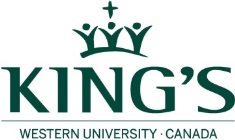 Covid-19 Principal’s Advisory Group (CovidPAG) Meeting2 July 202012:00 – 1:30pmMembers: Carrie Arnold, MK Arundel, Graham Broad, Jim Donovan Panchaud, Trevor Hunter, Phyllis Fidler, Andrew Jardine, Ben Kitching, Cliff Levy, David Malloy, Kathy Mitchell, Vidya Natarajan, Wendy O’Toole, Marcie Penner, Courtney Santaguida.  Meeting notes:The Committee met with Director of ITS, Tom Jory for updates on plans for September. Update on Technology ~ Tom Jory Q&AThere was a presentation about the various items in place for September and the supports that ITS is offering to the community.There was a Q&A session, including questions regarding accessing technology for those who may be unable to afford the equipment they need, concerns regarding intellectual property, best practices for online teaching, recording lectures, and the various options available for recording classes and lectures.